Pre – Order FormSt. Joseph’s Youth Group Fundraiser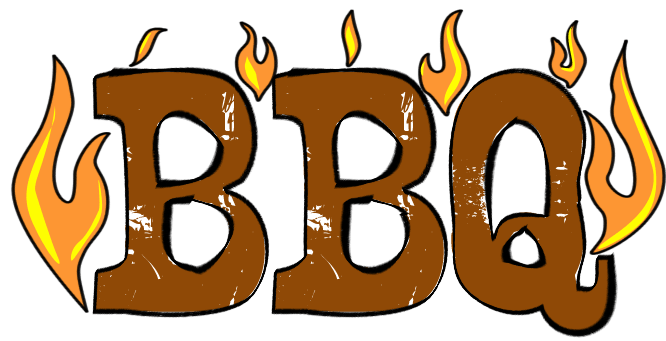 Saturday, September 22 – 11:00 AM – 7:00 PM       Sunday, September 23 – 9:00 AM - NOONRomans 14:2 BBQ (our very own parishioners) is back!  The youth group will be serving meals and sandwiches again this year! You can pre-order this fabulous food to enjoy with your family or freeze for later!All proceeds will support the Youth Group Retreats and Pro-Life Trip!Name:   _______________________________  Phone Number ______________________________Email address (required) __________________________________________________________I would like to order:___  5 Lb tray of Pulled Pork $35___  5 Lb tray of Pulled Chicken $35  ___  Lbs of Sliced Brisket (14 dollars per pound with 5 LB Minimum)___  Slab of Baby Back Ribs $20Pick-up Time: (All preorders will be picked up Saturday, September 23)____  11:00 AM – 2:00 PM                         OR                         _____  2:00 PM – 5:00 PM I would like my order to be ______(refrigerated) or _____(warm) when I pick it up.Order form can be dropped off or mailed to the Parish office no later than Sunday, September 18th.  Please make checks payable to St. Joseph Parish.An email confirmation with pick up information will be sent.